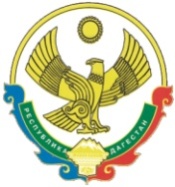 РЕСПУБЛИКА  ДАГЕСТАНСОБРАНИЕ   ДЕПУТАТОВГОРОДСКОГО ОКРУГА «ГОРОД КАСПИЙСК»368300, РД, г. Каспийск, ул. Орджоникидзе, 12, тел. 8 (246) 5-10-67, факс 8 (246) 5-10-67 сайт: kasp.info@yandex.ru.25 ноября  2016 годРЕШЕНИЕ № 6814-ой очередной сессии Собрания депутатов городского округа «город Каспийск» шестого созыва«О внесении изменений и дополнений в Устав городского округа «город Каспийск»С целью приведения Устава городского округа «город Каспийск» в соответствие с Федеральным законом от 06.10.2003 г. № 131-ФЗ «Об общих принципах организации местного самоуправления в Российской Федерации» Собрание депутатов городского округа «город Каспийск»,РЕШАЕТ:I. Внести в Устав городского округа «город Каспийск» следующие изменения и дополнения:1) пункт 27 части 1 статьи 7 изложить в следующей редакции:«27) участие в организации деятельности по сбору ( в том числе раздельному сбору ), транспортированию, обработке, утилизации, обезвреживанию, захоронению твердых коммунальных отходов;»;          2) часть 1 статьи 8 пунктом 14 дополнить следующего содержания;«14) осуществление мероприятий в сфере профилактики правонарушений, предусмотренных Федеральным законом « Об основах системы профилактики правонарушений в Российской Федерации».»;3) пункт 1 части 6 статьи 34 после слов «зарегистрированного в установленном порядке» дополнить словами « совета муниципальных образований Республики Дагестан, иных объединений муниципальных образований»;4) часть 13 статьи 34 изложить в следующей редакции: «10) Депутат Собрания депутатов городского округа, иное лица, замещающее муниципального должность, должны соблюдать ограничения, запреты, исполнять обязанности, которые установлены Федеральным законом от 25 декабря 2008 № 273 « О противодействии коррупции и другим федеральным законам ».»;         5) в части 2 статьи 35 слова «осуществляющего полномочия на постоянной основе» заменить словами «иного лица, замещающего муниципальную должность»;         6) статью 35 дополнить частью 2.1 следующего содержания:         «2.1. Полномочия депутата городского округа, иного лица, замещающего муниципальную должность, прекращаются досрочно в случае несоблюдения ограничений, запретов, неисполнения обязанностей, установленных Федеральным законом от 25 декабря 2008 года № 273 «О противодействии коррупции», Федеральным законом от 3 декабря 2012 года № 230 « О контроле за соответствием расходов лиц, замещающих государственные должности, и иных лиц их доходам», Федеральным законом от 7 мая 2013 года № 79 « О запрете отдельным категориям лиц открывать и иметь счета (вклады), хранить наличные денежные средства и ценности в иностранных банках, расположенных за пределами территории Российской Федерации, владеть и (или) пользоваться иностранными финансовыми инструментами».»;         7) часть 3 статьи 36 дополнить абзацами следующего содержания:         «Кандидатам на должность Главы городского округа может быть зарегистрирован гражданин, который на день проведения конкурса не имеет в соответствии с Федеральным законом от 12 июня 2002 года № 67 «Об основных гарантиях избирательных прав и права на участие в референдуме граждан Российской Федерации» ограничений пассивного избирательного права для избрания выборным должностным лицом местного самоуправления.»          Собранию депутатов городского округа для проведения голосования по кандидатурам на должность главы городского округа представляется не менее двух зарегистрированных конкурсной комиссией кандидатов».»;          8) часть 1 статьи 37 дополнить пунктом 28 следующего содержания:          «28) определяет орган местного самоуправления, уполномоченный на осуществление полномочий в сфере муниципально-частного партнерства в соответствии с Федеральным законом от 13.07.2015 №224 « О государственно-частном партнерстве, муниципально-частном партнерстве в Российской Федерации и внесении изменений в отдельные законодательные акты Российской Федерации».»;          9) статью 38 дополнить частью 2.1 следующего содержания:«2.1) Полномочия Главы городского округа прекращаются досрочно в случае несоблюдения ограничений, запретов, неисполнения обязанностей, установленных Федеральным законом от 25 декабря 2008 года №273 «О противодействии коррупции», Федеральным Законом от 3 декабря 2012 года №»30 « О контроле за соответствием расходов лиц, замещающих государственные должности, и иных лиц их доходами», Федеральным законом от 7 мая 2013 года №79 «О запрете отдельным категориям лиц открывать и иметь счета (вклады), хранить наличные денежные средства и ценности в иностранных банках, расположенных за пределами территории Российской Федерации, владеть и (или) пользоваться иностранными финансовыми инструментами».»;            10) в абзаце 1 части 6 статьи 40 слова «по согласованию с Собранием депутатов городского округа» исключить.11) в пункте 2 части 1 статьи 73 слова «нецелевое расходование субвенций из федерального бюджета или бюджета Республики Дагестан» заменить словами «нецелевое использование межбюджетных трансфертов, имеющих целевое назначение, бюджетных кредитов, нарушение условий предоставления межбюджетных трансфертов, бюджетных кредитов, полученных из других бюджетов бюджетной системы Российской Федерации».II.Утвердить актуальную редакцию измененных статей Устава городского округа «город Каспийск».            III.Главе городского округа «город Каспийск» в порядке, установленном Федеральным законом от 21.07.2005 года № 97-ФЗ «О государственной регистрации Уставов муниципальных образований» представить настоящее Решение «О внесении изменений и дополнений в Устав городского округа «город Каспийск» на государственную регистрацию в Управление Министерства юстиции Российской Федерации по Республике Дагестан.IV. Главе городского округа «город Каспийск» опубликовать Решение «О внесении изменений и дополнений в Устав городского округа «город Каспийск» в течении семи дней со дня его поступления из Управления Министерства юстиции Российской Федерации по Республике Дагестан после его государственной регистрации.V. Настоящее Решение после государственной регистрации вступает в силу со дня его официального опубликования.Глава городского округа «город Каспийск»                                                                                                    М. АбдулаевПредседатель Собрания депутатов 	                 А.Джаватовгородского округа «город Каспийск»Исп. Т.Ф.НасруллаевСогласовано с Нач.юр.отделаМагомедов Р.А.